Тема урока: Применение производной к исследованию функцииЦели урока: сформировать навыки исследования и построения графиков функции с помощью производной. Развивать алгоритмическое мышление, память. Воспитывать у учащихся требовательность к себе, критическое отношение к результатам своей работы, настойчивость в достижении цели.Тип урока: урок усвоения новых знаний.Структура урокаОрганизационный моментСообщение темы, цели и задач урокаАктуализация опорных знаний учащихсяПервичное восприятие и осознание учащимися нового материалаПервичное применение приобретённых знанийПодведение итогов урокаСообщение домашнего заданияХод урокаӏ Организационный момент:-приветствие учащихся;- отметить отсутствующих на уроке;- записать дату урока, классная работа в тетради.ӏӏ Сообщение темы, цели и задач урока.Учитель записывает на доске, а ученики в тетради: Применение производной при исследовании функции.Цель нашего урока: научиться исследовать функцию и строить её график с использованием производной. Эта тема в дальнейшем упростит нахождение свойств функции и построение графиков функций.Задача урока: научиться пользоваться алгоритмом исследования функции.ӏӏӏ Актуализация опорных знаний учащихся.(Фронтальный опрос учащихся).Вопросы:Что называется функцией?Если каждому значению переменной Х из некоторого множества D соответствует единственное значение переменной У, то такое соответствие называется функцией. При этом Х называют независимой переменной, или аргументом, а У -зависимой переменой, или функцией.Что называется областью определения и областью значения функции?Множество всех значений, которые может принимать аргумент, называют областью определения данной функции и обозначают D. Множество значений, которые может принимать функция, называют областью значений и обозначают буквой Е.Какая функция называется чётной (нечётной)?Функция называется чётной (нечётной), если область её определения симметрична относительно числа 0 и для каждого значения Х из области определения f(-x)=f(x), (f(-x)=-f(x) ).Какие точки называются критическими?Внутренние точки области определения, в которых производная равна нулю или не существует, называют – критическими точками функции.Дать определение, на каком промежутке функция возрастает, убывает, постоянная.Если производная функции в каждой точке некоторого промежутка положительная, то функция на этом промежутке возрастает. Если производная функции в каждой точке некоторого промежутка отрицательная, то функция на этом промежутке убывает. Если производная функции в каждой точке промежутка тождественно равна нулю, то на этом промежутке функция постоянная.Как можно определить промежутки возрастания и убывания функции f(x)?ӏ способ: нужно решить неравенства f᾽(x)0 и f᾽(x)ӏӏ способ: найти все критические точки функции, разбить ими область определения функции на промежутки, а потом исследовать, на каких из них функция возрастает, а на каких убывает.Что называется точкой минимума (максимума) функции?Точка х0 называется точкой минимума функции f(x), если для всех х (х≠х0) из некоторой окрестности точки х0 выполняется неравенство f(x0)f(x) (f(x0)f(x)).Как, одним словом назвать точки максимума и минимума функции?Точки экстремума.Как определить точки экстремума?Точка х0, при переходе через которую в направлении роста аргумента производная меняет знак с «+» на «-» является точкой максимума, а точка при переходе через которую производная меняет знак с «-» ни «+»-точкой минимума.ӏv Восприятие и первичное осознание учащимися нового материала.Итак, теперь переходим к изучению новой темы.Исследовать функцию – это значит установить её свойства: указать D(f), E(f), промежутки возрастания и убывания, промежутки на которых функция принимает положительные значения, на которых принимает отрицательные, выяснить, не является ли данная функция чётной или нечётной и т.д.На слайде представлен график функции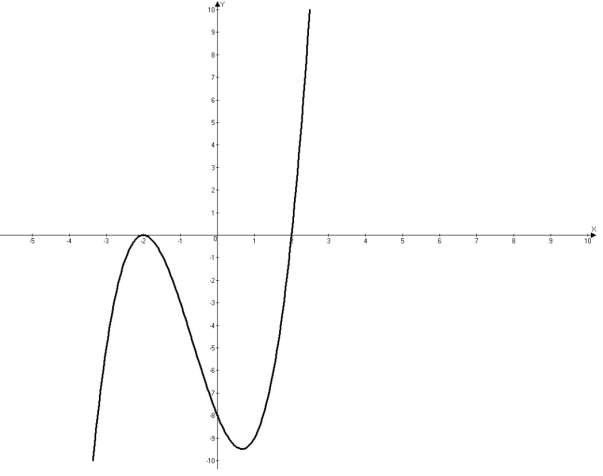 D(f)=(-∞;+∞)Функция ни чётная и ни нечётнаяНули функции: (-2;0) и (2;0)- с осью ОХ, (0;-8)-с осью ОУФункция возрастает на (-∞;-2] и [1;+∞), и убывает на [-2;1]Точки экстремума Xmax =-2, Xmin=1. Экстремумы функции Ymax=0, Ymin=9,5Учитель продолжает объяснять новую тему: в данном случае, если нам известен график функции, то перечислить все свойства этой функции не составит труда.Решим обратную задачу: по известному аналитическому заданию функции перечислим все её свойства.Пусть функция задана в виде y=f(x), тогда необходимо выполнить исследование функции по следующей схеме (схема перед глазами учащихся на слайде презентации):Найти область определения функцииИсследовать функцию на чётность, нечётность и периодичностьНайти нули функции (точки пересечения графика функции с осями координат)Исследовать функцию на монотонность (найти промежутки возрастания и убывания функции)Найти точки экстремума и экстремальные значения функцииНайти дополнительные точки (если нужно)Построить график функцииУчитель на доске показывает образец выполнения задания. (Учащиеся активно берут участие в исследовании функции и записывают решение в тетради).Исследовать функцию и построить её график f(x)=x3-3x2+2D(f)=(-∞:+∞)f(-x)=(-x)3-3(-x)2+2=-x3-3x2+2 f(-x)≠f(x);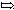 f(-x)≠-f(x) функция ни чётная и ни нечётнаяНули функции:а) с осью ОХ: у=0 x3-3x2+2=0;х3-х2-2х2+2=0;(х3-х2)-2(х2-1)=0;х2(х-1)-2(х-1)(х+1)=0;(х-1)(х2-2х-2)=0;х-1=0 или х2-2х-2=0;х1=1 D=(-2)2-4*1*(-2)=4+8=12;х2= =1+, х3= =1-;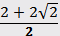 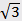 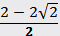 А(1;0), В(1+;0), С(1-;0).б) с осью ОУ: х=0 f(х)=03-2*02+2=2 D(0;2)4. Монотонность функцииf᾽(x)=3х2-6х;f᾽(x)=0 3х2-6х=0;3х(х-2)=0;3х=0 или х-2=0;х1=0; х2=2f᾽(-1)=3*(-1)2-6*(-1)=3+6=9, 90f᾽(1)=3*12-6*1=3-6=-3, -3f᾽(3)=3*32-6*3=27-18=9, 90Точки экстремума. Экстремальные значения функции.xmax=0 ymax=03-3*02+2=2 E(0;2)xmin=2 ymin=23-3*22+2=8-12+2=-2 F(2;-2)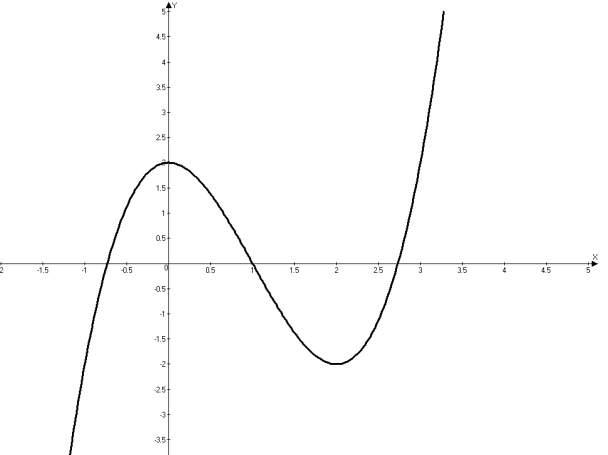 v Первичное применение приобретённых знанийУченики заранее поделены на пять групп, каждая из которых получает карточку с заданием. В каждой группе назначается ответственный за выполнение задания и ходом его решения. Как только в группе будет найден ответ на первый пункт схемы исследования своей функции, сразу один из учеников выходит к доске и записывает его и так далее до конца (в ходе выполнения задания все учащиеся группы выйдут к доске минимум один раз). Каждой группе выдан ватман и маркер, на котором ученики строят график своей функции с целью экономии времени и места на доске, так как одновременно все пять групп записывают исследование своей функции на заранее разделенной на пять частей доске.Задание группы №1Исследовать функцию и построить её график f(x)=x3-2х2D(f)=(-∞:+∞)f(-x)=(-x)3-2(-x)2=-x3-2x2 =-(х3+2х2) f(-x)≠f(x);f(-x)≠-f(x) функция ни чётная и ни нечётнаяНули функции:а) с осью ОХ: у=0 x3-2x2=0;х2(х-2)=0;х2=0 или х-2=0;х1=0, Х2=2 А(0;0), В(2;0)б) с осью ОУ: х=0 f(х)=03-2*02=0 А(0;0)4. Монотонность функцииf᾽(x)=3х2-4х;f᾽(x)=0 3х2-4х=0;х(3х-4)=0;х1=0, 3х-4=0х2=1f᾽(-1)=3*(-1)2-4*(-1)=3+4=7, 70f᾽(1)=3*12-4*1=3-4=-1, -1f᾽(2)=3*22-4*2=12-8=4, 40Точки экстремума. Экстремальные значения функции.xmax=0 ymax=03-2*02=0 С(0;0)xmin= ymin=(3-2*()2=8-12+2=- =-1 D(2;-2)vӏ Подведение итогов урока.Учитель выставляет оценки за роботу на урокеУчащиеся повторяют алгоритм исследования функции.vӏӏ Сообщение домашнего задания.х(-∞;0)0(0;2)2(2;+∞)f᾽(x)+0-0+f(х)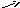 2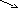 -2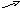 maxminх(-∞;0)0(0;1)1(1;+∞)f᾽(x)+0-0+f(х)0-1maxmin